关于appium概念Appium是一个开源的，适用于原生或混合移动应用应用（ hybrid mobile apps）的自动化测试平台. 
Appium应用WebDriver: JSON wire protocol 驱动安卓和iOS移动应用.特点开源、跨平台（支持ios、android、hybrid）基于 Apple 、 Google原生UIAutomator框架，支持所有自动化apis使用 Selenium JSON Wire Protocol，支持selenium支持的语言及selenium webdriver；环境依赖开发环境iOSMac OSX 10.7+
XCode 4.5+ w/ Command Line Tools
AndroidMac OSX 10.7+ or Windows 7+ or Linux
Android SDK ≥ 16 (SDK < 16 in Selendroid mode)2、Android注意事项需要安装jdk、eclipse、sdk保证adb shell等正常运行Root过的手机 or 模拟器。Eg.blue stacks不要用google原生模拟器，超级慢；不要用genymotion。卫士不支持在genymotion上安装；Android  sdk最低版本支持api level 18。因此选择device or emulator时注意系统版本号尽量不要选用miui，MX m9之类定制rom；appium安装下载路径https://bitbucket.org/appium/appium.app/downloads/下载AppiumForWindows-XXX.zip ,下载1.1及以上版本安装包，解压，appium.exe,执行测试工程前必须启动appium服务两种方式：点击appium.exe，右上角有启动按钮，无需设置任何参数Cmd下运行命令：appiumCheck安装appium-doctor 来验证 Appium 的所有依赖。运行 appium-doctor，然后提供 --ios 或者 --android 参数来验证两个平台的依赖是否配置正确。如果从源代码运行，你可以使用 bin/appium-doctor.js 或者 node bin/appium-doctor.js工程配置svn路径:https://huangliqiang-d1.corp.qihoo.net/svn/DataForT/tools_mobilesafe/PerfermanceTest_MobileSafe测试工程为普通java工程。下载后修改如下文件：Init.java中install()函数中“adb –r install e:\project\apkPath”注意把安装路径改为卫士apk的本地路径主程序 startTest.java工程目录简介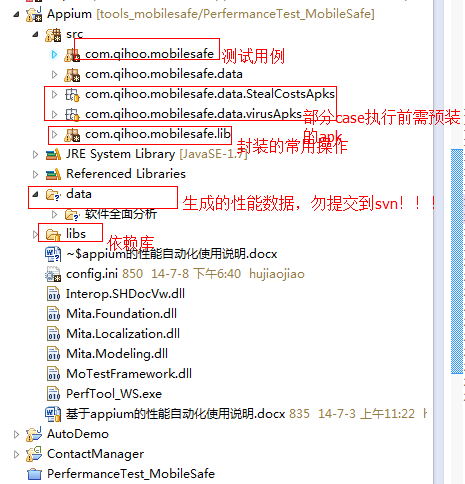 本地文件修改Init.javainstall()函数中“adb –r install e:\project\apkPath”注意把安装路径改为卫士apk的本地路径Config.ini性能监测工具配置文件[config]packageName：被测app包名step：记录内存数据时间间隔htmlTemplate：报表模板frame_WS所在路径，本地路径。请确认是否填错。错误的话“~/project/data/场景名 目录下无报表生成perfDataOutputFolder：具体场景性能数据存储路径，本地路径flag：0未记录 1记录ing。该配置用户可忽略不计[mail]预留配置，暂不支持试试3、调试技巧主程序startTest.javaDebug+BreakpointDDMSDumpsysperfTool_WS.exe + cmdManual——> AutoReference中文官网http://appium.io/slate/cn/v1.1.0/?ruby#toc_0Sauce labs中关于appium介绍https://docs.saucelabs.com/tutorials/appium/Appium client libsRuby - https://github.com/appium/ruby_libJava - https://github.com/appium/java-clienthttp://appium.github.io/java-client/PHP - https://github.com/appium/php-clientJavaScript - https://github.com/admc/wdPython - https://github.com/appium/python-clientC# - https://github.com/appium/appium-dotnet-driverJunithttp://junit.sourceforge.net/junit3.8.1/javadoc/junit/framework/TestCase.htmlAppium Client LibrariesD http://appium.io/slate/cn/v1.1.0/?ruby#toc_01、主程序startTest.java版本AuthormodifyNoteV1.0.0Jolly